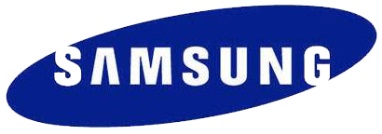 Job Preference:                   1.                                                                               2.                                                                                  3.Job Preference:                   1.                                                                               2.                                                                                  3.Job Preference:                   1.                                                                               2.                                                                                  3.Job Preference:                   1.                                                                               2.                                                                                  3.Job Preference:                   1.                                                                               2.                                                                                  3.How soon can you start?Referred Applicant? :                       Referred by:                             Yes                   NoReferred Applicant? :                       Referred by:                             Yes                   NoSalary DesiredSalary DesiredLast NameFirst NameMiddle NameMiddle NameNicknamePresent Address / Telephone No.                                                                Zip Code (           )       Present Address / Telephone No.                                                                Zip Code (           )       Permanent Address / Telephone No.                                             Zip Code (           )       Permanent Address / Telephone No.                                             Zip Code (           )       Permanent Address / Telephone No.                                             Zip Code (           )       Provincial Address / Telephone No.                                                             Zip Code (           )       Provincial Address / Telephone No.                                                             Zip Code (           )       Cellphone NumberCellphone NumberCellphone NumberNameRelationshipBirthdateAge/SexOccupationPositionName of Company / AddressSpouse’s Complete NameSpouse’s Complete NameSpouse’s Complete NameDate of MarriageDate of MarriageDate of MarriageDate of MarriageDate of MarriageDate of BirthAddressAddressOccupation / Position / CompanyOccupation / Position / CompanyOccupation / Position / CompanyOccupation / Position / CompanyOccupation / Position / CompanyEducational AttainmentEducational AttainmentChildrenNameNameNameBirthdateAge/SexEducational AttainmentEducational AttainmentEducational AttainmentChildrenChildrenChildrenChildrenChildrenChildrenName of School & BranchInclusive  YearsDate GraduatedGen. AverageAwards/Honors ReceivedElementaryHigh SchoolVoc. SchoolCollegeCourseMasteralPost Graduate StudyEmployment Record (Start with the present or latest)Employment Record (Start with the present or latest)Employment Record (Start with the present or latest)Employment Record (Start with the present or latest)Employment Record (Start with the present or latest)Employment Record (Start with the present or latest)Company Name / Address / Tel No.Inclusive dateInclusive datePositionSalaryReason for LeavingCompany Name / Address / Tel No.FromToPositionSalaryReason for LeavingProfessional Membership / Organizations Professional Membership / Organizations Professional Membership / Organizations Professional Membership / Organizations Professional Membership / Organizations Professional Membership / Organizations Professional Membership / Organizations Professional Membership / Organizations Name of OrganizationName of OrganizationInclusive DatesInclusive DatesInclusive DatesInclusive DatesPosition HeldPosition HeldTraining / Seminar AttendedTraining / Seminar AttendedTraining / Seminar AttendedTraining / Seminar AttendedTraining / Seminar AttendedTraining / Seminar AttendedTraining / Seminar AttendedTraining / Seminar AttendedTitle / TopicTitle / TopicConducted byConducted byConducted byConducted byInclusive DatesInclusive DatesOther Information / SkillsOther Information / SkillsOther Information / SkillsOther Information / SkillsOther Information / SkillsOther Information / SkillsOther Information / SkillsOther Information / SkillsSpoken Language (in order of proficiency)Spoken Language (in order of proficiency)Spoken Language (in order of proficiency)Written Language (in order of proficiency)Written Language (in order of proficiency)Written Language (in order of proficiency)Written Language (in order of proficiency)Written Language (in order of proficiency)1)1)1)1)1)1)1)1)2)2)2)2)2)2)2)2)3)3)3)3)3)3)3)3)Office Machines / Equipment  you can operateOffice Machines / Equipment  you can operateOffice Machines / Equipment  you can operateOffice Machines / Equipment  you can operateOffice Machines / Equipment  you can operateComputer SkillsComputer SkillsComputer SkillsIndicate skill rating (E= Excellent, G=Good, F=Fair)Indicate skill rating (E= Excellent, G=Good, F=Fair)Indicate skill rating (E= Excellent, G=Good, F=Fair)Indicate skill rating (E= Excellent, G=Good, F=Fair)Indicate skill rating (E= Excellent, G=Good, F=Fair)          MS Excel                       MS Access          MS Excel                       MS Access          MS Excel                       MS AccessFax:                                                                   Others (pls specify):__________________________Fax:                                                                   Others (pls specify):__________________________Fax:                                                                   Others (pls specify):__________________________Fax:                                                                   Others (pls specify):__________________________Fax:                                                                   Others (pls specify):__________________________           MS Word                      Database           MS Word                      Database           MS Word                      DatabasePC                                                                                                          __ _______________________PC                                                                                                          __ _______________________PC                                                                                                          __ _______________________PC                                                                                                          __ _______________________PC                                                                                                          __ _______________________           MS Powerpoint            Others, pls. specify              MS Powerpoint            Others, pls. specify              MS Powerpoint            Others, pls. specify   Electric TypewriterElectric TypewriterElectric TypewriterElectric TypewriterElectric TypewriterHobbies/ Talents / Other Interests:Hobbies/ Talents / Other Interests:Hobbies/ Talents / Other Interests:Hobbies/ Talents / Other Interests:Hobbies/ Talents / Other Interests:Hobbies/ Talents / Other Interests:Hobbies/ Talents / Other Interests:Hobbies/ Talents / Other Interests:Were there any civil/administrative case you were involved in/ pending against you?                Yes                NoWere there any civil/administrative case you were involved in/ pending against you?                Yes                NoWere there any civil/administrative case you were involved in/ pending against you?                Yes                NoWere there any civil/administrative case you were involved in/ pending against you?                Yes                NoWere there any civil/administrative case you were involved in/ pending against you?                Yes                NoWere there any civil/administrative case you were involved in/ pending against you?                Yes                NoWere there any civil/administrative case you were involved in/ pending against you?                Yes                NoWere there any civil/administrative case you were involved in/ pending against you?                Yes                NoDetails:Details:Details:Details:Details:Details:Details:Details:Government Exams / Licensure TakenGovernment Exams / Licensure TakenGovernment Exams / Licensure TakenGovernment Exams / Licensure TakenGovernment Exams / Licensure TakenGovernment Exams / Licensure TakenGovernment Exams / Licensure TakenGovernment Exams / Licensure TakenFieldDateDateDateRatingRatingRatingLicense No.Have you suffered from any serious illnesses, hospitalization or accidents in the past five (5) years?           Yes               No  Have you suffered from any serious illnesses, hospitalization or accidents in the past five (5) years?           Yes               No  Have you suffered from any serious illnesses, hospitalization or accidents in the past five (5) years?           Yes               No  Have you suffered from any serious illnesses, hospitalization or accidents in the past five (5) years?           Yes               No  Have you suffered from any serious illnesses, hospitalization or accidents in the past five (5) years?           Yes               No  Have you suffered from any serious illnesses, hospitalization or accidents in the past five (5) years?           Yes               No  Have you suffered from any serious illnesses, hospitalization or accidents in the past five (5) years?           Yes               No  Have you suffered from any serious illnesses, hospitalization or accidents in the past five (5) years?           Yes               No  Have you suffered from any serious illnesses, hospitalization or accidents in the past five (5) years?           Yes               No  Details: Details: Details: Details: Details: Details: Details: Details: Details: Person to notify in case of emergency:Person to notify in case of emergency:Relation:Relation:Address & Telephone No.:Address & Telephone No.:Address & Telephone No.:Address & Telephone No.:Address & Telephone No.:Friends / Relatives Employed at SamsungFriends / Relatives Employed at SamsungFriends / Relatives Employed at SamsungFriends / Relatives Employed at SamsungFriends / Relatives Employed at SamsungFriends / Relatives Employed at SamsungFriends / Relatives Employed at SamsungFriends / Relatives Employed at SamsungFriends / Relatives Employed at SamsungNameRelationshipRelationshipPositionPositionDepartmentDepartmentDepartmentConfirmationCharacter references (not related to you)Character references (not related to you)Character references (not related to you)Character references (not related to you)Character references (not related to you)Character references (not related to you)Character references (not related to you)Character references (not related to you)Character references (not related to you)NameCompany Name & AddressCompany Name & AddressCompany Name & AddressCompany Name & AddressCompany Name & AddressPositionTelephone / Cellphone No.Telephone / Cellphone No.Short statements that would described your attitude as a person and as an employeeShort statements that would described your attitude as a person and as an employeeShort statements that would described your attitude as a person and as an employeeShort statements that would described your attitude as a person and as an employeeShort statements that would described your attitude as a person and as an employeeShort statements that would described your attitude as a person and as an employeeShort statements that would described your attitude as a person and as an employeeShort statements that would described your attitude as a person and as an employeeShort statements that would described your attitude as a person and as an employeeApplicant’s SignatureSSS No.Pag-IBIG No.TIN No.Res. Cert No.Issued atIssued on